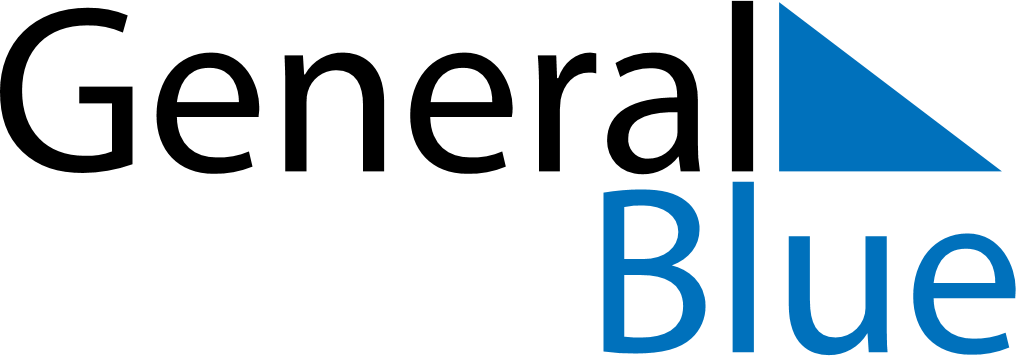 March 2024March 2024March 2024March 2024March 2024March 2024March 2024Dzalaa, Bayanhongor, MongoliaDzalaa, Bayanhongor, MongoliaDzalaa, Bayanhongor, MongoliaDzalaa, Bayanhongor, MongoliaDzalaa, Bayanhongor, MongoliaDzalaa, Bayanhongor, MongoliaDzalaa, Bayanhongor, MongoliaSundayMondayMondayTuesdayWednesdayThursdayFridaySaturday12Sunrise: 8:00 AMSunset: 7:10 PMDaylight: 11 hours and 10 minutes.Sunrise: 7:58 AMSunset: 7:11 PMDaylight: 11 hours and 13 minutes.34456789Sunrise: 7:56 AMSunset: 7:12 PMDaylight: 11 hours and 16 minutes.Sunrise: 7:54 AMSunset: 7:14 PMDaylight: 11 hours and 19 minutes.Sunrise: 7:54 AMSunset: 7:14 PMDaylight: 11 hours and 19 minutes.Sunrise: 7:53 AMSunset: 7:15 PMDaylight: 11 hours and 22 minutes.Sunrise: 7:51 AMSunset: 7:16 PMDaylight: 11 hours and 25 minutes.Sunrise: 7:49 AMSunset: 7:18 PMDaylight: 11 hours and 28 minutes.Sunrise: 7:47 AMSunset: 7:19 PMDaylight: 11 hours and 31 minutes.Sunrise: 7:46 AMSunset: 7:20 PMDaylight: 11 hours and 34 minutes.1011111213141516Sunrise: 7:44 AMSunset: 7:22 PMDaylight: 11 hours and 37 minutes.Sunrise: 7:42 AMSunset: 7:23 PMDaylight: 11 hours and 40 minutes.Sunrise: 7:42 AMSunset: 7:23 PMDaylight: 11 hours and 40 minutes.Sunrise: 7:40 AMSunset: 7:24 PMDaylight: 11 hours and 44 minutes.Sunrise: 7:38 AMSunset: 7:25 PMDaylight: 11 hours and 47 minutes.Sunrise: 7:36 AMSunset: 7:27 PMDaylight: 11 hours and 50 minutes.Sunrise: 7:35 AMSunset: 7:28 PMDaylight: 11 hours and 53 minutes.Sunrise: 7:33 AMSunset: 7:29 PMDaylight: 11 hours and 56 minutes.1718181920212223Sunrise: 7:31 AMSunset: 7:31 PMDaylight: 11 hours and 59 minutes.Sunrise: 7:29 AMSunset: 7:32 PMDaylight: 12 hours and 2 minutes.Sunrise: 7:29 AMSunset: 7:32 PMDaylight: 12 hours and 2 minutes.Sunrise: 7:27 AMSunset: 7:33 PMDaylight: 12 hours and 5 minutes.Sunrise: 7:25 AMSunset: 7:34 PMDaylight: 12 hours and 8 minutes.Sunrise: 7:24 AMSunset: 7:36 PMDaylight: 12 hours and 12 minutes.Sunrise: 7:22 AMSunset: 7:37 PMDaylight: 12 hours and 15 minutes.Sunrise: 7:20 AMSunset: 7:38 PMDaylight: 12 hours and 18 minutes.2425252627282930Sunrise: 7:18 AMSunset: 7:39 PMDaylight: 12 hours and 21 minutes.Sunrise: 7:16 AMSunset: 7:41 PMDaylight: 12 hours and 24 minutes.Sunrise: 7:16 AMSunset: 7:41 PMDaylight: 12 hours and 24 minutes.Sunrise: 7:14 AMSunset: 7:42 PMDaylight: 12 hours and 27 minutes.Sunrise: 7:12 AMSunset: 7:43 PMDaylight: 12 hours and 30 minutes.Sunrise: 7:11 AMSunset: 7:44 PMDaylight: 12 hours and 33 minutes.Sunrise: 7:09 AMSunset: 7:46 PMDaylight: 12 hours and 36 minutes.Sunrise: 7:07 AMSunset: 7:47 PMDaylight: 12 hours and 39 minutes.31Sunrise: 7:05 AMSunset: 7:48 PMDaylight: 12 hours and 43 minutes.